مديرمحترم گروه........................................................نظر به اين‌كه خانم/ آقاي .............................................................. به شماره شناسايي........................................................     دانشجوي مقطع دكتري رشته ............................................................ رساله  خود را تحت عنوان: ......................................................................... ..............................................................................................................................................................................................................به اتمام رسانده و موفق به پذیرش مقاله مستخرج شده اند؛ موافقت خود را جهت تشكيل جلسه پیش دفاع اعلام مي‌دارم.                                                                    نام و نام خانوادگي استاد راهنما اول                                                            تاريخ و امضاء                               باسمه تعالي                 فرم درخواست مجوز پیش دفاع از رساله دكتري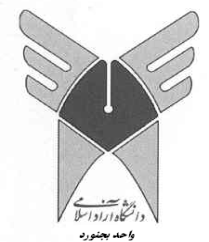 دفاع دانشجو از رساله با تاييد موارد زير بلا مانع است:                                                                                                               گذراندن كليه دروس دوره دكتري                             قبولي در آزمون جامع دوره دكتري           (تاریخ:.................... نمره.............................)        داشتن مدرك زبان معتبر        (نمره...................)            ثبت نام مجاز در نيم‌سال‌هاي گذشته و ترم جاري           انتخاب واحد درآخرين نيم‌سالي كه جلسه پیش دفاع برگزار مي شود: نيم‌سال اول/ دوم سال تحصيلي......................                                                                                                                       امضاء كارشناس آموزشي  تاريخ...........مدارك (تاييديه تحصيلي، ريزنمرات و اصل مدرك كارشناسي ارشد) در پرونده تحصيلي دانشجو در بايگاني دانشگاه:                                                    □ كامل است  □ ناقص است: نقص مدارك:                                                                                                                                        امضاء - بايگانيدانشجو برگه انتخاب واحد نيم‌سال جاري، اول/ دوم سال تحصيلي................... را به تاييد مالي رسانده است.                                                                                                                        امضاء- امور شهريه                                                                                                           رساله دانشجو در تاريخ ........................................به تصويب شوراي پژوهشي دانشکده رسيده است و داراي كد رساله                                           مي‌باشد                       نمي باشد     درصد مشابهت:                                                                                             امضاء كارشناس پژوهشي  تاريخ............كارشناس محترم پژوهش     مقاله/ مقاله‌هاي دانشجو از لحاظ پژوهشي مطابق بخشنامه سازمان مركزي و مورد تاييد دانشگاه و صدور ابلاغ داوران داخلي/ خارجي و                            نماينده تحصيلات تكميلي بلامانع است.                                                                                                                          امضاء كارشناس علم‌سنجي(حوزه پژوهش)معاون محترم پژوهشی واحد     با توجه به تاييد مقاله/ مقاله‌هاي دانشجو و همچنین تأیید استاد محترم راهنما برگزاري جلسه دفاع بلامانع است.                                           	 امضاء مدير امور پژوهشي